ПАМЯТКА ДЛЯ НАСЕЛЕНИЯ. ПРОФИЛАКТИКА ЭНТЕРОВИРУСНОЙ ИНФЕКЦИ   Энтеровирусные инфекции (ЭВИ) представляют собой группу острых инфекционных заболеваний вирусной этиологии.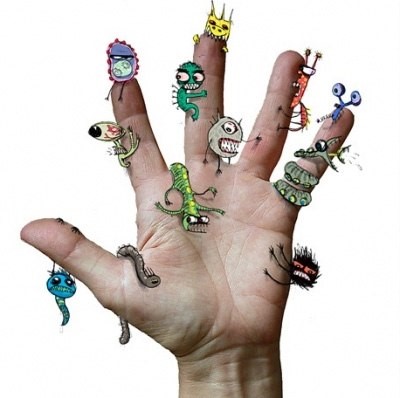 Энтеровирусы отличаются высокой устойчивостью во внешней среде, сохраняют жизнеспособность в воде поверхностных водоемов и влажной почве до 2 месяцев. В замороженном состоянии активность энтеровирусов сохраняется в течение многих лет, при хранении в обычном холодильнике (+ 4- + 6 С) в течение нескольких недель, а при комнатной температуре на протяжении нескольких дней. Энтеровирус выдерживает многократное замораживание и оттаивание без потери активности. Источником инфекции является человек (больной или носитель). Одной из основыных особенностей энтеровирусных инфецкий является здоровое вирусноносительство (когда человек инфицирован данным вирусом, но не имеет никаких жалоб и симптомов заболевания). Вирусоносительство при ЭВИ составляет от 17 до 46 %.  Среди заболевших ЭВИ преобладают дети. Вирус выделяется из носоглотки и с фекалиями. Для ЭВИ свойственна высокая контагиозность (заразность).Передача ЭВИ осуществляется преимущественно контактно-бытовым и воздушно-капельным путями, могут реализовываться водный и пищевой пути передачи. Заражение может произойти через грязные руки, воду, пищу. ЭВИ распространена повсеместно. Заболевание встречается в виде единичных случаев и групповых заболеваний (чаще в детских коллективах). Инкубационный период колеблется от 1 до 10 дней.Чтобы предупредить энтеровирусную инфекцию:Соблюдайте правила личной гигиены; мойте руки с мылом перед едой, после возвращения с улицы и посещения туалета; обрабатывайте руки, разрешенными для этих целей кожными антисептиками.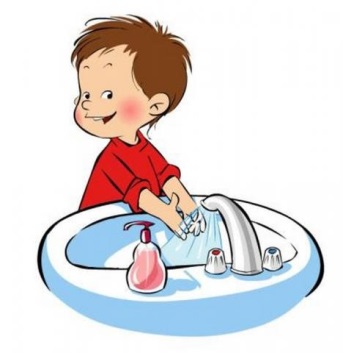 Промывайте полость носа с использованием медицинских спреев на основе морской воды, полощите ротовую полость отваром ромашки, особенно после улицы и общественного транспорта.Пользуйтесь индивидуальной посудой, держите в чистоте детские соски, предметы ухода за детьми, игрушки.Чаще проветривайте помещения, регулярную проводите влажную уборку.При лечении заболевшего энтеровирусной инфекцией в домашних условиях обязательно проведение текущей дезинфекции с использованием дезинфекционных средств, эффективных против вирусов.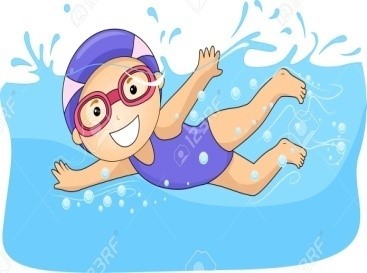 Соблюдайте «респираторный этикет»: при кашле и чихании рекомендуется прикрывать нос и рот одноразовыми платками и выбрасывать их в урну после использования, затем вымыть руки или обработать влажной салфеткой.Купайтесь только в разрешенных для этих целей местах. При купании в открытых водоемах, плавательных бассейнах исключайте попадание воды в полость рта.Употребляйте для питья только бутилированную или кипяченую воду, напитки в фабричной упаковке.Приобретайте продукты в установленных местах, доброкачественные. Обращайте внимание на сроки годности и температуру хранения.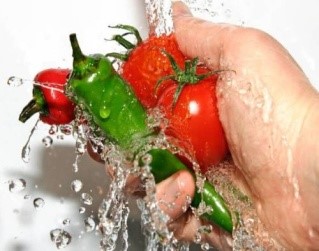 Тщательно мойте фрукты и овощи водой гарантированного качества (бутилированная, кипяченая).Ограничьте контакты детей раннего возраста, сократите время пребывания в местах массового скопления людей и в общественном транспорте.В случае появления симптомов инфекционного заболевания необходимо своевременно обращаться за медицинской помощью, не заниматься самолечением.Своевременное обращение в лечебное учреждение и начатое лечение позволит предотвратить развитие осложнений!